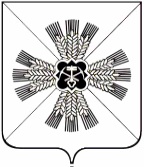 КЕМЕРОВСКАЯ ОБЛАСТЬАДМИНИСТРАЦИЯПРОМЫШЛЕННОВСКОГО МУНИЦИПАЛЬНОГО ОКРУГАРАСПОРЯЖЕНИЕот «22» августа 2023 г. № 91-рпгт. ПромышленнаяОб отмене режима чрезвычайной ситуации на территории Промышленновского муниципального округаВ соответствии со статьей 11 Федерального закона от 21.12.1994                   № 68-ФЗ «О защите населения и территорий от чрезвычайных ситуациях природного и техногенного характера», постановлением Правительства Российской Федерации от 21.05.2007 № 304 «О классификации чрезвычайных ситуаций природного и техногенного характера», приказом Министерства Российской Федерации по делам гражданской обороны, чрезвычайным ситуациям и ликвидации последствий стихийных бедствий от 05.07.2021 № 429 «Об установлении критериев информации о чрезвычайных ситуациях природного и техногенного характера», Законом Кемеровской области - Кузбасса от 05.10.2022 № 111-ОЗ «О внесении изменения в Закон Кемеровской области «О защите населения и территории Кемеровской области - Кузбасса от чрезвычайных ситуаций природного и техногенного характера», решением Комиссии по предупреждению и ликвидации чрезвычайных ситуаций и обеспечению пожарной безопасности Промышленновского муниципального округа от 21.08.2023 № 13                    «Об отмене режима «Чрезвычайная ситуация» на территории Промышленновского муниципального округа», а также в связи с устранением обстоятельств, послуживших основанием для введения режима чрезвычайной ситуации комиссия решила:1. Отменить в Промышленновском муниципальном округе режим функционирования «Чрезвычайная ситуация» с 22.08.2023.2. Привести силы и средства муниципального звена Промышленновского муниципального округа территориальной подсистемы единой государственной системы предупреждения и ликвидации чрезвычайных ситуаций Кемеровской области – Кузбасса в режим функционирования «Повседневная деятельность» с 22.08.2023. 3. Главному редактору МКП «Редакция газеты ЭХО»
Е.М. Куценко:3.1. Проинформировать жителей округа об отмене режима «Чрезвычайная ситуация» на территории Промышленновского муниципального округа. 4. Настоящее распоряжение подлежит размещению на официальном сайте администрации Промышленновского муниципального округа в сети Интернет.5. Контроль за исполнением настоящего распоряжения возложить на    и.о. первого заместителя главы Промышленновского муниципального округа Т.В. Мясоедову.6. Распоряжение вступает в силу со дня подписания.                                    ГлаваПромышленновского муниципального округа                              С.А. ФедарюкИсп.: Дзалбо К.В.Тел.: 7-20-05